ГЛАВА IРаздел 7 МедиабезопасностьОбщеизвестно, что дети сильнее, чем взрослые подвержены негативному воздействию информации через популярные компьютерные игры, фильмы, музыку, мобильные приложения, рекламу и особенно, через глобальную сеть «Интернет». Именно поэтому Национальная стратегия действий в интересах детей на 2012-2017 годы выделяет информационную безопасность в качестве одного из важнейших направлений государственной политики Российской Федерации. Все годы работы Уполномоченный по правам ребенка уделяет особое внимание проблеме медиабезопасности. Деятельность Правозащитника в указанном направлении включает в себя рассмотрение обращений от горожан, сотрудничество с профильными органами и учреждениями, аналитическую и просветительскую работу с целью повышения эффективности защиты юных граждан в информационном поле. Так, например, в 2015 году по инициативе Уполномоченным по правам ребенка в Санкт-Петербурге было разработано практическое пособие для родителей «Как сделать интернет безопасным для Вашего ребенка»:Прогресс не стоит на месте, и на сегодняшний день практически у любого ребенка есть возможность выйти в Интернет. Как известно, огромные объемы информации, находящиеся в Сети, могут не только помогать развиваться, но и вредить нашим детям. Пытаться совсем лишить ребенка возможности пользоваться Интернетом-наивно и, наверное, не совсем правильно. Всемирная сеть, при ее разумном использовании, может быть хорошим помощником в постижении мира и освоении новых знаний. В данной брошюре собрано несколько наиболее эффективных способов, которые помогут оградить ребенка от вредной информации в Интернете. Информация изложена максимально просто, не перегружая сложной терминологией. В течение 2015 года Уполномоченный рассмотрела 68 обращений, касающихся защиты прав и законных интересов несовершеннолетних в информационном пространстве. Условно, жалобы заявителей можно распределить по следующим тематическим группам:Опасность в Интернете;Опасность в социальных сетях;«Вредная» реклама;«Вредная» теле-, радио- продукция;«Вредное» искусство и кино-зрелищные мероприятия.Согласно законодательству РФ, информация сомнительного содержания выявляется и ликвидируется профильными ведомствами. В зависимости от вида «вредной» информации, государственный контроль за соблюдением требований законодательства осуществляют следующие ведомства:Роскомнадзор следит за работой СМИ и Интернета. Жалобу на сомнительный ресурс, обнаруженный в сети, можно подать через специальную форму.Рособрнадзор контролирует информационную продукцию, используемую в образовательном процессе.Минкультуры России отвечает за оборот аудиовизуальной продукции на любых видах носителей, а также информационной продукции, распространяемой посредством зрелищных мероприятий, относящихся к установленной сфере деятельности Министерства.Роспотребнадзор следит за соответствием информационной продукции и указанных на ней сведений о классификации.Прокуратура РФ осуществляет общий надзор за соблюдением законодательства в отношении защиты детей от информации, причиняющей им вред.Принятие мер за распространение ненадлежащей информации иного содержания относится к компетенции правоохранительных органов. Жалобы на страницы в социальных сетях также рассматривает ГУ МВД России по Санкт-Петербургу и Ленинградской. Опасность в ИнтернетеУполномоченный отмечает, что ставить вопрос «Как защитить детей от интернета?» не совсем некорректно – это равносильно, что предложить защитить ребенка от книги. Ведь проблема кроется не в самом ресурсе, а в той информации, которую он содержит. При этом полезных и безвредных для ребенка сведений во всемирной паутине в разы больше, чем негатива. Однако сориентироваться в огромном множестве ссылок, сайтов и групп, отсеяв всё лишнее, юному пользователю крайне непросто. И помощь компетентных взрослых здесь необходима, поскольку неосторожный клик по яркой картинке на открытом родителем Youtube приводит к появлению на экране клипа с «недетским» содержанием, а реклама в социальных сетях может вывести ребенка в совершенно неожиданном направлении, откуда вернуть его будет крайне сложно. Как уже говорилось, самый простой способ защитить ребенка в виртуальном пространстве – устанавливать на компьютеры специальные DNS-фильтры. При этом следует понимать, что забота родителей не отменяет ответственность государства за своих юных граждан.В соответствии с Положением, утвержденным постановлением Правительства Российской Федерации от 16 марта 2009 г. № 228, Роскомнадзор РФ осуществляет государственный контроль за соблюдением законодательства Российской Федерации в сфере средств массовой информации и массовых коммуникаций, телевизионного вещания и радиовещания. Данное ведомство курирует специальный единый ресурс eais.rkn.gov.ru, на который от имени частных, юридических лиц или органов государственной власти можно направить сообщения о наличии на страницах сайтов в сети Интернет противоправной информации. Так, за 12 месяцев 2015 года по направлению Прокуратуры Санкт-Петербурга Роскомнадзор включил в Реестр 328 сайтов, содержащих противоправный контент. Далее, следуя процедуре, интернет-провайдеры, осуществляющие деятельность на территории Российской Федерации, блокируют доступ к информации, противоречащей действующему законодательству.Если же речь идет об уголовных преступлениях в дело вступают представители силовых ведомств – отделов «К» ГУ МВД РФ. Однако, как показывает практика, блюстители порядка не всегда имеют возможность принять требуемые меры:Жительница Приморского района Инна Борисова проделала колоссальную работу: посетила десятки сайтов и сообществ «сомнительного» содержания, промониторила массу страниц, содержащих непристойные фото и видеоматериалы. Страшно представить, сколько времени и сил было убито на эту не самую приятную деятельность! А результат – нулевой. Потому что куда бы ни обращалась женщина с просьбой убрать тлетворные странички, на ее просьбы никак не отреагировали. И тогда женщина решила обратиться за поддержкой к Детскому Уполномоченному:«Как гражданин РФ, прошу прекратить деятельность лиц, пропагандирующих порнографию. Как пользователь, прошу обратить внимание, что здесь процветает продвижение извращений!», - решительно заявляет Инна.Растление несовершеннолетних – преступление. И является таковым даже в Сети. Поэтому Уполномоченный по правам ребенка передала собранные Инной материалы в руки профильных экспертов из Бюро специальных технических мероприятий ГУ МВД РФ по Санкт-Петербургу и Ленинградской области.Блюстители порядка сработали весьма оперативно и вычислили нарушителей – авторов роликов и фильмов. Оказалось, что их ip-адреса не принадлежат российским провайдерам: отечественных пользователей сети снабжали порноматериалами граждане других стран СНГ. И петербургским полицейским до них никак не дотянуться... (Подробнее см. Официальный сайт УППР в СПб: http://www.spbdeti.org/id5383) В практике Уполномоченного это не первый случай, когда Интернет-преступление есть, а виновных нет, потому что авторы материалов находятся за пределами российского государства. Однако Правозащитник убеждена, что это не повод бездействовать: если идет о международном правовом поле, необходимо информировать Интерпол и пытаться воздействовать на злоумышленников через международных правоохранителей. В том случае, когда речь идет о социальных сетях, нужно привлекать к решению проблемы руководство самих ресурсов, которое тоже может проявить активность и сделать подобные «взрослые» группы закрытыми, ограничив вход для лиц младше 18 лет.*****Опасность в социальных сетяхПервый аналог социальной сети под названием «Classmates» появился более 20 лет назад и использовался исключительно как ресурс для общения между одноклассниками. Сейчас сложно найти человека, не зарегистрированного хотя бы на одном сетевом ресурса. Особенно если этот человек моложе 18 лет.Бешеная популярность привела к тому, что соцсети превратились в «копилку» самой разнообразной информации и своеобразные «клубы по интересам» в рамках одного сайта. Пользователи со всего мира ежедневно выкладывают терабайты информации: тексты, фото, аудио, видео, в том числе, личного и … непристойного содержания, что не всегда полезно для неокрепшей детской психики: Одна жительница Петербурга случайно наткнулась в социальных сетях на группы, «пропагандирующие антисемейные и детоненавистнические устремления». Сама мысль о том, что кто-то может не любить ребенка и не хотеть семью у многодетной матери  вызывает содрогание. А ведь эти сообщества являются открытыми, следовательно, молодое поколение может беспрепятственно их посещать и впитывать в себя пагубные идеи!  Она собрала целую коллекцию скриншотов с «глупостями и мерзостями» и создала альтернативную группу для борьбы с детоненавистниками. Но, к сожалению их действия в 8 случаях из 10 не находят поддержки...». К счастью, нашлись юристы, которые помогли перевести эмоции на язык закона. Так, появилась Петиция, куда вошли все родительские претензии к социально-опасным группам: систематические нарушения ФЗ «О защите детей от «вредной информации»**, ст.282 УК РФ «Возбуждение ненависти или вражды», не говоря уже о Правилах пользования социальной сетью, где также запрещается загружать, хранить и публиковать дискредитирующие, оскорбляющие и порочащие материалы. Чтобы привлечь внимание властей к проблеме, родители направили документ в Генеральную прокуратуру, Государственную думу и даже в Федеральную службу безопасности! И, конечно же, призвали к сотрудничеству Уполномоченного по права ребенка. Инициатива была перенаправлена в Управление Федеральной  службы по надзору в сфере связи, информационных технологий и массовых коммуникаций с просьбой проверить опасность упомянутых многодетной матерью материалов и оценить законотворческие инициативы родителей.Роскомнадзор ответил, что данное обращение, безусловно, является поводом для проверки. Но основанием для принятия радикальных мер может стать только «экспертное заключение, соответствующее требованиям ст.17 и ст.18 Федерального закона №436-ФЗ, составленное по результатам проведения экспертизы информационной продукции и содержащее выводы о наличии информации, причиняющей вред здоровью и (или) развитию детей». И проводится такая проверка платно - за счет заявителя. (Подробнее см. Официальный сайт УППР в СПб: http://www.spbdeti.org/id5558). По Закону, защищать ребенка от информации, пропаганды и агитации, наносящих вред здоровью и развитию, обязаны органы государственной власти, что прямо предписано Федеральным законом «Об основных гарантиях прав ребенка в РФ».Несколько лет назад городской Парламент даже подготовил проект, позволяющий депутатам, Правительству и Уполномоченным проводить оценку информационной продукции за счет бюджета. Документ прошел три чтения, но подписан не был. Поэтому вопрос оценки морали и нравственности пока остается открытым. И такая ситуация наблюдается не только в Санкт-Петербурге.При всем при этом, разжигание вражды и ненависти, которое заявительница усмотрела в размещенных материалах, является уголовным преступлением. Поэтому, по ходатайству Уполномоченного, отдел «К» ГУ МВД РФ проверит материалы на наличие экстремизма и, в случае необходимости, примет соответствующие меры.*****«Вредная» рекламаРеклама, как известно, двигатель прогресса. Но иногда, судя по обращениям к Уполномоченному, движется она не совсем в правильном направлении: Отца четверых детей Григория поразил плакат магазина чулочно-носочных изделий с изображением школьницы, сидящей на скамейке. Одета девочка вполне прилично, но вот юбка у неё, на вкус Григория, была уж слишком коротка. «Мне кажется неприличным и недопустимым использованный образ ребенка. Накажите тех, кто повесил такой плакат!» - требовал мужчина.***На рекламу в другой части города пожаловалась Оксана. Её сын Виталик ходит в школу для «особых» детей. Ученики приезжают в неё со всего района, и многие пользуются общественным транспортом. Дело в том, что в двух шагах от остановки находится «магазин для взрослых», который недавно обновил витрины. С тех самых пор у школьников и их учителей появились трудности.Самостоятельно уговорить руководство магазина оформить витрину целомудреннее Оксана не смогла, и решила прибегнуть к помощи Уполномоченного по правам ребенка. «Ежедневно дети-инвалиды с серьезной умственной отсталостью, выходя из общественного транспорта, носом упираются в рекламу эротического бутика с голыми женщинами. Это приводит их в состояние излишнего возбуждения, они весь день в школе ведут себя агрессивно, наскакивают друг на друга. Просьба принять меры по защите детей от такого влияния», - написала она.(Подробнее см. Официальный сайт УППР в СПб: http://www.spbdeti.org/id5758) В  соответствии с частью 1 статьи 33  Федерального закона от 13.03.2006 № 38-ФЗ «О рекламе» государственный надзор за рекламной продукцией осуществляет Федеральная антимонопольная служба. Гражданин РФ имеет право самостоятельно обратиться в Управление службы по Санкт-Петербургу и в течение месяца получить компетентный ответ. Однако как показывает практика, чаще всего Служба привлекает к оценке продукции экспертов Общественного совета по рекламе, куда и были перенаправлены оба вышеуказанных обращения. Экспертиза – дело субъективное. Поэтому в истории с «короткой юбкой» мнения членов комиссии разделилось: большая часть собравшихся не нашла ничего предосудительного. Но, поскольку было отмечено, что поза девочки и высоко поднятая юбка носит «сексуальный подтекст», магазин обязали снять двусмысленный плакат.Несмотря на то, что жалобы на неэтичные вывески магазинов белья и бутиков «для взрослых» поступают регулярно, городскими законами до сих пор не регламентированы правила оформления витрин подобных заведений. Поэтому было принято решение обратиться в Законодательное собрание Санкт-Петербурга с предложением разработать общие номативы.*****Волнует горожан не только содержание рекламы, но и ее количество. Так, к Уполномоченному обратилась обеспокоенная мама двоих детей с жалобой на длительные рекламные блоки в эфире детских телеканалов:Всё началось с разговора сына и дочки, который мама Алена* подслушала в детской комнате: «Дайте мне, пожалуйста, «Клинекс». Живот разболелся...», - попросил 5-летний Артемка*, обращаясь в окошко импровизированной «аптеки». Но «фармацевт», 6-летняя сестра Анюта*, подняла клиента на смех: «Надо говорить «Линекс»! «Клинекс» – туалетная бумага!».«Откуда они это знают?», - задумалась молодая мама. И в тот же вечер получила ответ на свой вопрос: вездесущее телевидение!У родителей, как известно, тысяча забот. В кутерьме домашних дел, Алена никогда особо не всматривалась и не вслушивалась в телепередачи, которые залпом смотрели ее дети-погодки: «Может быть, наивно, но я думала, что детские каналы потому так и называются, что головы малышей не забивают взрослой ерундой», - рассказывает женщина. Осознав ошибочность своих суждений, Алена решила проанализировать, какие именно товары и услуги демонстрируют маленьким зрителям.В воскресном эфире стоял полнометражный мультфильм голливудского производства. Продолжительность – один час. За это время мама насчитала порядка сорока (!) рекламных роликов, не беря во внимание анонсы будущих фильмов и программ.Первый блок включился уже через 13 минут:1 – шампунь для волос;2 – таблетки для желудка;3 – цейлонский чай;4 – фаст-фуд;5 – женский дезодорант;6 – сок;7 – снова шампунь;8 – детское питание для новорожденных.«Подобный цикл повторялся через каждые 13-15 минут! – в ужасе комментирует результаты своего контент-анализа Алена. – Эта информация ребенку совершенно не нужна! Наоборот, она его психологически разрушает!». Женщина готова смириться с рекламой кукол, роботов или парков развлечений. Но не «женских подмышек» и «профилактики диареи». (Подробнее см. Официальный сайт УППР в СПб: http://www.spbdeti.org/id5567). Согласно ст. 14 Федерального закона от 13.03.2006 №38 «О рекламе», общая продолжительность блока в эфире не может превышать пятнадцать процентов от часового вещания. Однако мать насчитала гораздо больше. Что это: ошибка родителя или нарушение? Руководство региональных представительств Роскомнадзора и Федеральной антимонопольной службы так и не пришли к единому мнению и перенаправили обращение в Москву. Ответ до сих пор не получен.*****«Вредная» теле-, радио- продукцияУполномоченный отмечает высокую активность петербуржцев, когда речь заходит о вопросах нравственности и воспитания подрастающего поколения. Так, например, многих горожан шокировала программа известной петербургской радиостанции: Причиной скандала стала тема вечернего выпуска: ведущие решили обсудить фильмы «для взрослых», их сюжеты и актеров. Передача началась в «детское» время - 20.00. А вот информация, которая в ней звучала, совсем не подходила для ушей подрастающего поколения. В Управление Роскомнадзора по Северо-Западу полетели письма от возмущенных петербуржцев: «Это же пропаганда порнографии!» «Какая непристойность!» «И этакое происходит в культурной столице России!» «Это надо пресечь и остановить!» Сотрудники Роскомнадзора составили протокол об административном правонарушении и направили материалы дела мировому судье, чтобы виновных привлекли к ответственности за распространение среди детской аудитории запрещенной информации. Мировой судья, рассмотрев дело, тоже не нашла ничего предосудительного в скандальном выпуске. Но Роскомнадзор такой результат не удовлетворил: ведомство с помощью Уполномоченного  обжаловало решение судьи в вышестоящей инстанции. (Подробнее см. Официальный сайт УППР в СПб: http://www.spbdeti.org/id5758) Поскольку мораль и нравственность – это негласные правила, принятые в обществе, то споров на эту тему не избежать. И далеко не всегда можно отрегулировать этот вопрос нормами закона. Поэтому, по мнению Уполномоченного,  именно общество должно следить и привлекать внимание к неоднозначной информационной продукции.*****«Вредное» искусство и кино-зрелищные мероприятияПо обращениям к Уполномоченному по правам ребенка можно смело судить, насколько трепетно относится современное общество к защите детей от вредной информации. Петербуржцы готовы обрушить строгую критику на нестандартные митинги, акции с пугающими плакатами и даже искусство, если оно слишком провокационно:«Вы видели его работы? Когда увидите, у вас отпадут все сомнения!», - негодует Геннадий Петрович. Поводом для возмущения стала фотогалерея, которую мужчина случайно обнаружил в Сети.На снимках (преимущественно, черно-белых) изображены взрослые и дети в различных задумчивых позах. Но не положение тел заинтересовало наблюдательного горожанина, а их откровенная нагота!«Это первый круг спирали их жизненного пути, на котором покровы времени не скроют их обнаженной беззащитности перед игрой равнодушного рока...»;«Проявление взрослого в ребенке, осознание тех запретов и комплексов, что не ведомы ни Адаму и Еве, ни туземцам в Африке, ни детям», - гласят официальные аннотация к экспозициям. Но обывателя смущают столь откровенные «размышления фотографа о юных жителях Петербурга»:«Здесь же явное нарушение прав малолетних, - рассуждает Геннадий Петрович. – При производстве съемок детей обнажают, снимают вместе с голыми мужчинами и женщинами, что наносит непоправимый вред воспитанию!».Активист убежден, что если искусствоведы и могут узреть «художественную рефлексию», проникнуться «осознанием непреложной замкнутости круга жизни», то для простого человека подобные фото – всего лишь «обнажёнка». Причем, детская! Что должно запрещаться законом.На сегодняшний день уголовная ответственность за изготовление и распространение порнографических материалов предусмотрена практически во всех странах мира, в том числе в России. Но самое сложное - доказать, что те или иные материалы являются непристойными.«Ужасающая откровенность!!!» - пишет в комментариях к снимкам пользователь Ольга К.«Артистично, фотографично и эпохально. Браво!!!» - парирует Владимир Ш. Так где же заканчивается искусство и начинается разврат… (Подробнее см. Официальный сайт УППР в СПб: http://www.spbdeti.org/id5335) Пытаясь ответить на этот вопрос, Уполномоченный направила ходатайство в профильный отдел «К» ГУ МВД РФ по Санкт-Петербургу и ЛО с просьбой обратить внимание на материалы, размещенные в Интернете и, прибегнув к помощи экспертов, дать оценку работам фотохудожника. Правоохранительные органы провели комплексную проверку: опросили автора, навели справки у специалистов. И, как следует из ответа, ничего подозрительного не обнаружили.Автор снимков – широко известный фотограф, член Союза фотохудожников России, сотрудник одного из государственных музеев. В свободное от работы время мастер занимается художественной фотографией с использованием моделей. Однако, по данным полиции, все люди, попадающие в кадр в обнаженном виде, являются совершеннолетними. «В случае юных моделей, фотосъемка производится обязательно с письменного разрешения родителей и только в их присутствии», - заверяет руководство УМВД.На каждом сайте, где публикуются художественные снимки данного формата, существует запрет за размещение эротики и порнографии, что тоже служит своего рода фильтром. Администрация ресурсов четко разделяет «ню-арт» и «разврат»: первое идет на суд общественности, а второе – в уголовный суд.Более того, вышеназванный художник довольно часто проводит авторские фотовыставки в залах весьма уважаемых галерей и музеев страны. И прежде чем предоставить автору свою площадку, эксперты учреждений тщательно отсматривают и оценивают его работы. И, до сего момента, никаких нареканий в адрес творца не поступало. Таким образом, согласно экспертным данным, снимки автора, размещенные в Сети и на выставках, не попадают под официальное определение детской порнографии и эротики. Следовательно, фотограф уголовное законодательство не нарушал. Однако, по мнению специалистов-психологов, «арт-ню» - жанр не детский, и родителям стоит задуматься насчет участия детей в подобных фотосессиях.*****Помимо рассмотрения обращений от горожан, Уполномоченный активно участвует в решении комплексных вопросов данной сферы и содействует совершенствованию системы защиты детского медиапространства.Следует отметить, что за последние несколько лет на федеральном и региональном уровнях принимаются активные меры по упорядочиванию оборота информации в рекламе, СМИ, сети Интернет и других средства массовой коммуникации. Одним из ведущих законов, регулирующих отношения в данной сфере, является Закон от 29 декабря 2010 г. № 436-ФЗ «О защите детей от информации, причиняющей вред их здоровью и развитию» и дополняющие его подзаконные акты.Главным образом, документ ввел само понятие информации, причиняющей вред здоровью и развитию детей, разделив ее на два вида:1. Запрещенная: вызывающая у детей страх, панику, а также оправдывающая насилие и противоправное поведение, в том числе, побуждающая к действиям, представляющим угрозу их жизни и здоровью, провоцирующая детей на суицид.2. Ограниченная возрастной категорией потребителей: не достигшие 6 лет, достигшие 6 лет, достигшие 12 лет, достигшие 16 лет и совершеннолетние.Конец 2015 года ознаменовался другими, не менее значимыми изменениями в отрасли. Правительство РФ своим распоряжением от 2 декабря 2015 г. № 2471-р утвердило Концепцию информационной безопасности детей, определив приоритетные задачи и механизмы реализации госполитики в этой области.В тексте концепции указывается, что главной целью документа является обеспечение гармоничного развития молодого поколения и минимизация негативного влияния избыточной информации. Для этого сформулированы приоритетные задачи, в том числе:признание детей равноправными участниками процесса формирования информационного общества в России;ответственность государства за соблюдение законных интересов детей в информационной сфере;необходимость формирования у детей умения ориентироваться в современной информационной среде, воспитание у них навыков самостоятельного и критического мышления;обучение детей медиаграмотности, поддержка их творческой деятельности в целях самореализации в информационной среде;создание условий для формирования в информационной среде благоприятной атмосферы для детей вне зависимости от их социального положения, религиозной и этнической принадлежности;обеспечение широкого доступа детей к историческому и культурному наследию России через использование современных средств массовых коммуникаций и т. д.По прогнозам авторов документа, к 2020 году Концепция сформирует поколение молодых граждан, умеющих свободно и самостоятельно ориентироваться в современном информационном пространстве. Новые изменения законодательства и старые проблемы его применения Уполномоченный по правам ребенка обсудила на круглом столе в рамках V Форума публичных библиотек, который в Год литературы обрёл особое значение. В Петербурге собрались профильные специалисты всей страны, чтобы поделиться опытом, подвести промежуточные итоги работы и попытаться ответить на главный вопрос: «Какое будущее их ждет впереди?». По просьбе организаторов мероприятия, Уполномоченный выступила с приветственным словом, в котором рассказала о взаимодействии и грядущих переменах в сфере детской информационной безопасности:Правозащитник отметила, что библиотека хоть и считается «храмом знаний и наук», всё же время от времени становится пострадавшей стороной в борьбе за умы и нравственность подрастающего поколения. В качестве примера Светлана Агапитова привела совсем свежую историю с двумя кингисеппскими библиотеками, руководителей которых привлекли к ответственности за «некачественное» противодействие экстремизму. А именно, за то, что они плохо сверяли свои архивы с «Федеральным списком экстремистских материалов». И этот пример далеко не единственный в своем роде.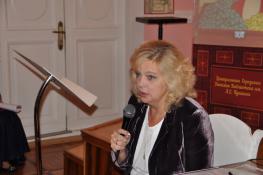 Кроме того, всем присутствующим известно о дополнительных сложностях, появившихся после вступления в силу Закона о защите детей от «вредной информации: обязательная маркировка всей печатной продукции, 100-метровая дистанция между стеллажами с разновозрастной продукцией, экспертиза «сомнительной» литературы и противоречия между этим и профильным законом о библиотечном деле.В этой связи, Уполномоченный рассказала о появлении таких важных федеральных документов как Концепция информационной безопасности детей и проект закона «О внесении изменений в Федеральный закон «О защите детей от информации...» и в отдельные законодательные акты...».«Цель данных актов – упорядочить регулирование оборота запрещенной для детей продукции и внести ясность в вашу и нашу работу», - отметила Светлана Агапитова и процитировала несколько пунктов из Концепции, где говорится о том, что маркировка ставится, в первую очередь, для родителей. А расширенное толкование терминов «насилие и жестокость» нецелесообразно, так как грозит ограничением доступа детей к важной военно-исторической информации и т.д.. Просвещенное общество говорило об этом давно, но для надзорных органов важны не рассуждения, а основательные подтверждения. И теперь они, наконец, появились. (Подробнее см. Официальный сайт УППР в СПб: http://www.spbdeti.org/id5729). Вот уже третий год Уполномоченный совместно с Санкт-Петербургской детской библиотекой имени Пушкина поднимает проблему недоработок и противоречий, содержащихся в Законе 436-ФЗ «О защите детей от информации, причиняющей вред их здоровью и развитию». (См. Доклады УППР в СПб за 2013 и 2014 годы). Правозащитник не только ставила вопрос правоприменения перед прокуратурой региона, но и ходатайствовала о внесении изменений перед профильными федеральными ведомствами: Министерством культуры и Министерством связи и массовых коммуникаций. Наконец, в 2015 году Правительством РФ внесен на рассмотрение проект закона «О внесении изменений в Федеральный закон «О защите детей от информации, причиняющей вред их здоровью и развитию» и в отдельные законодательные акты Российской Федерации в связи с совершенствованием правового регулирования оборота информационной продукции, способной нанести вред здоровью и (или) развитию детей» , цель которого -  упорядочить регулирование оборота информационной продукции, вредной для ребенка и его развития. О библиотеках и книгах в новелле тоже не забыли.Так, ст. 16, где описываются дополнительные требования к обороту информационной продукции, будет дополнена рядом поправок и уточнений:1.	Теперь не только обложка, первая последняя полосы газет, книг и прочей печатной продукции,  но и упаковка не должны содержать информации, опасной для детей. (16.1)2.	Расплывчатая формулировка ст.16 ч.3 о недопущении распространения запрещенных материалов в детских учреждениях и на расстоянии 100-а метров от них преобразовывается в развернутую инструкцию, из которой следует, что теперь регион вправе «передвинуть» границу до 50-ти метров с «учетом особенностей и плотности застройки в каждом населенном пункте». Причем, сведения о детских организациях обязательно должны размещаться на официальном сайте МО с указанием точного адреса.3.	Появляется дополнение в виде ч.4 следующего содержания: «Продажа, а также прокат информационной продукции, запрещенной для детей, несовершеннолетним не допускается». Если у продавца (прокатчика) появляются сомнения относительно возраста клиента, можно затребовать документ, удостоверяющий личность. (прокат предполагает возмездную основу, следовательно, библиотеки под это определение не подходят. Хотя, вряд ли библиографы намеренно будут выдавать «взрослые» книги маленьким читателям – из читательского билета возраст понятен).4.	Появляется дополнительная ч. 5, гласящая: «Предоставление и размещение продукции запрещенной для детей, находящихся в фондах библиотек, осуществляется в соответствии с правилами, утвержденными федеральным органом гос.власти в сфере культуры».Также, ст.23 «Порядок вступления в силу настоящего Федерального закона» будет дополнена частью 3, гласящей, что Положения ч.1 ст.12 (т.е. «маркировка») не распространяются на информационную продукцию, поступившую в фонды до дня вступления закона в силу – т.е. до 1 сентября 2012 г.Кроме того, вносятся изменения в п.2 ст.7 ФЗ от 29 декабря 1994 года №78-ФЗ «О библиотечном деле», где говорится о порядке доступа к фондам библиотек. Теперь перечень основных услуг и условий их предоставления устанавливается в соответствии не только с уставами библиотек, законодательством об охране гос.тайны и сохранности культурного наследия, но и с законодательством о защите детей от информации, причиняющей вред их здоровью и развитию.Публичное обсуждение проекта завершилось 14 декабря 2015 года. В настоящее время новелла готовится к проведению процедуры оценки регулирующего воздействия. Уполномоченный надеется, что закон будет принят в том виде, в котором он действительно разъяснит учреждениям культуры принцип работы с подрастающим поколением с точки зрения хранения и распространения информации, а не обременит библиотечное сообщество новыми сложностями.Уполномоченный убеждена, что для защиты ребенка в информационном пространстве важен комплексный подход: необходимо не только менять законодательство, ограничивая доступ детей к нежелательной информации, но и с ранних лет воспитывать грамотных и ответственных пользователей Интернета. С этой целью Детский Правозащитник планирует продолжить заниматься правовым просвещением и защитой юных жителей Санкт-Петербурга в медиапространстве.